Wyszków, dn. 05.04.2018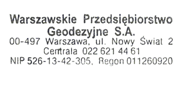 Nr zgł. GN. 6640.2396.2017	ZAWIADOMIENIE	Zawiadamia się, zgodnie z §38 ust.4 Rozporządzenia Ministra Rozwoju Regionalnego i Budownictwa z dnia 29 marca 2001r. w sprawie ewidencji gruntów i budynków (Dz. U. 2016. 1034 t.j. z późn. zm.), że w związku z przeprowadzaną modernizacją ewidencji gruntów i budynków, w dniu 7 maja 2018r.  przeprowadzone zostaną czynności ustalenia granic nieruchomości w gminie Rząśnik w obrębie Komorowo. działka 416/1 w obrębie KOMOROWO (gm. Rząśnik) – rozpoczęcie czynności związanych z ustaleniem  granic  nastąpi 7 maja o godz. 12:00 w: Remiza OSP w Komorowie, 07-205 Rząśnik;działka 416/1 w obrębie KOMOROWO (gm. Rząśnik) – rozpoczęcie czynności związanych z ustaleniem  granic  nastąpi 7 maja o godz. 13:00 w: Remiza OSP w Komorowie, 07-205 Rząśnik;działka 416/1 w obrębie KOMOROWO (gm. Rząśnik) – rozpoczęcie czynności związanych z ustaleniem  granic  nastąpi 7 maja o godz. 10:00 w: Remiza OSP w Komorowie, 07-205 Rząśnik;działka 427/1 w obrębie KOMOROWO (gm. Rząśnik) – rozpoczęcie czynności związanych z ustaleniem  granic  nastąpi 7 maja o godz. 14:00 w: Remiza OSP w Komorowie, 07-205 Rząśnik;działka 442 w obrębie KOMOROWO (gm. Rząśnik) – rozpoczęcie czynności związanych z ustaleniem  granic  nastąpi 7 maja o godz. 08:00 w: Remiza OSP w Komorowie, 07-205 Rząśnik;działka 416/1 w obrębie KOMOROWO (gm. Rząśnik) – rozpoczęcie czynności związanych z ustaleniem  granic  nastąpi 7 maja o godz. 12:00 w: Remiza OSP w Komorowie, 07-205 Rząśnik;działka 416/1 w obrębie KOMOROWO (gm. Rząśnik) – rozpoczęcie czynności związanych z ustaleniem  granic  nastąpi 7 maja o godz. 13:00 w: Remiza OSP w Komorowie, 07-205 Rząśnik;działka 416/1 w obrębie KOMOROWO (gm. Rząśnik) – rozpoczęcie czynności związanych z ustaleniem  granic  nastąpi 7 maja o godz. 10:00 w: Remiza OSP w Komorowie, 07-205 Rząśnik;działka 427/1 w obrębie KOMOROWO (gm. Rząśnik) – rozpoczęcie czynności związanych z ustaleniem  granic  nastąpi 7 maja o godz. 14:00 w: Remiza OSP w Komorowie, 07-205 Rząśnik;działka 143503_2.0002.770 w obrębie KOMOROWO (gm. Rząśnik) – rozpoczęcie czynności związanych z ustaleniem  granic  nastąpi 7 maja o godz. 08:00 w: Remiza OSP w Komorowie, 07-205 Rząśnik;działka 211 w obrębie KOMOROWO (gm. Rząśnik) – rozpoczęcie czynności związanych z ustaleniem  granic  nastąpi 7 maja o godz. 09:00 w: Remiza OSP w Komorowie, 07-205 Rząśnik;działka 223/1 w obrębie KOMOROWO (gm. Rząśnik) – rozpoczęcie czynności związanych z ustaleniem  granic  nastąpi 7 maja o godz. 10:00 w: Remiza OSP w Komorowie, 07-205 Rząśnik;działka 188 w obrębie KOMOROWO (gm. Rząśnik) – rozpoczęcie czynności związanych z ustaleniem  granic  nastąpi 7 maja o godz. 09:00 w: Remiza OSP w Komorowie, 07-205 Rząśnik;działka 213,225 w obrębie KOMOROWO (gm. Rząśnik) – rozpoczęcie czynności związanych z ustaleniem  granic  nastąpi 7 maja o godz. 10:00 w: Remiza OSP w Komorowie, 07-205 Rząśnik;działka 225 w obrębie KOMOROWO (gm. Rząśnik) – rozpoczęcie czynności związanych z ustaleniem  granic  nastąpi 7 maja o godz. 11:00 w: Remiza OSP w Komorowie, 07-205 Rząśnik;działka 139 w obrębie KOMOROWO (gm. Rząśnik) – rozpoczęcie czynności związanych z ustaleniem  granic  nastąpi 7 maja o godz. 15:00 w: Remiza OSP w Komorowie, 07-205 Rząśnik;działka 27/1 w obrębie KOMOROWO (gm. Rząśnik) – rozpoczęcie czynności związanych z ustaleniem  granic  nastąpi 7 maja o godz. 10:00 w: Remiza OSP w Komorowie, 07-205 Rząśnik;działka 27/1,139 w obrębie KOMOROWO (gm. Rząśnik) – rozpoczęcie czynności związanych z ustaleniem  granic  nastąpi 7 maja o godz. 12:00 w: Remiza OSP w Komorowie, 07-205 Rząśnik;działka 78/1 w obrębie KOMOROWO (gm. Rząśnik) – rozpoczęcie czynności związanych z ustaleniem  granic  nastąpi 7 maja o godz. 13:00 w: Remiza OSP w Komorowie, 07-205 Rząśnik;działka 78/1,139 w obrębie KOMOROWO (gm. Rząśnik) – rozpoczęcie czynności związanych z ustaleniem  granic  nastąpi 7 maja o godz. 09:00 w: Remiza OSP w Komorowie, 07-205 Rząśnik;działka 221 w obrębie KOMOROWO (gm. Rząśnik) – rozpoczęcie czynności związanych z ustaleniem  granic  nastąpi 7 maja o godz. 10:00 w: Remiza OSP w Komorowie, 07-205 Rząśnik;działka 235 w obrębie KOMOROWO (gm. Rząśnik) – rozpoczęcie czynności związanych z ustaleniem  granic  nastąpi 7 maja o godz. 11:00 w: Remiza OSP w Komorowie, 07-205 Rząśnik;działka 259 w obrębie KOMOROWO (gm. Rząśnik) – rozpoczęcie czynności związanych z ustaleniem  granic  nastąpi 7 maja o godz. 10:00 w: Remiza OSP w Komorowie, 07-205 Rząśnik;działka 259 w obrębie KOMOROWO (gm. Rząśnik) – rozpoczęcie czynności związanych z ustaleniem  granic  nastąpi 7 maja o godz. 09:00 w: Remiza OSP w Komorowie, 07-205 Rząśnik;działka 507,508 w obrębie KOMOROWO (gm. Rząśnik) – rozpoczęcie czynności związanych z ustaleniem  granic  nastąpi 7 maja o godz. 13:00 w: Remiza OSP w Komorowie, 07-205 Rząśnik;działka 591/1,592/1 w obrębie KOMOROWO (gm. Rząśnik) – rozpoczęcie czynności związanych z ustaleniem  granic  nastąpi 7 maja o godz. 08:00 w: Remiza OSP w Komorowie, 07-205 Rząśnik;działka 618 w obrębie KOMOROWO (gm. Rząśnik) – rozpoczęcie czynności związanych z ustaleniem  granic  nastąpi 7 maja o godz. 13:00 w: Remiza OSP w Komorowie, 07-205 Rząśnik;działka 143503_2.0002.382,143503_2.0002.384 w obrębie KOMOROWO (gm. Rząśnik) – rozpoczęcie czynności związanych z ustaleniem  granic  nastąpi 7 maja o godz. 11:00 w: Remiza OSP w Komorowie, 07-205 Rząśnik;działka 216 w obrębie KOMOROWO (gm. Rząśnik) – rozpoczęcie czynności związanych z ustaleniem  granic  nastąpi 7 maja o godz. 10:00 w: Remiza OSP w Komorowie, 07-205 Rząśnik;działka 228 w obrębie KOMOROWO (gm. Rząśnik) – rozpoczęcie czynności związanych z ustaleniem  granic  nastąpi 7 maja o godz. 11:00 w: Remiza OSP w Komorowie, 07-205 Rząśnik;działka 264,265,266,267/2 w obrębie KOMOROWO (gm. Rząśnik) – rozpoczęcie czynności związanych z ustaleniem  granic  nastąpi 7 maja o godz. 10:00 w: Remiza OSP w Komorowie, 07-205 Rząśnik;działka 347,348,349,350/2 w obrębie KOMOROWO (gm. Rząśnik) – rozpoczęcie czynności związanych z ustaleniem  granic  nastąpi 7 maja o godz. 13:00 w: Remiza OSP w Komorowie, 07-205 Rząśnik;działka 370/2,371,372,373 w obrębie KOMOROWO (gm. Rząśnik) – rozpoczęcie czynności związanych z ustaleniem  granic  nastąpi 7 maja o godz. 09:00 w: Remiza OSP w Komorowie, 07-205 Rząśnik;działka 13 w obrębie KOMOROWO (gm. Rząśnik) – rozpoczęcie czynności związanych z ustaleniem  granic  nastąpi 7 maja o godz. 08:00 w: Remiza OSP w Komorowie, 07-205 Rząśnik;działka 165 w obrębie KOMOROWO (gm. Rząśnik) – rozpoczęcie czynności związanych z ustaleniem  granic  nastąpi 7 maja o godz. 08:00 w: Remiza OSP w Komorowie, 07-205 Rząśnik;działka 13 w obrębie KOMOROWO (gm. Rząśnik) – rozpoczęcie czynności związanych z ustaleniem  granic  nastąpi 7 maja o godz. 08:00 w: Remiza OSP w Komorowie, 07-205 Rząśnik;działka 165 w obrębie KOMOROWO (gm. Rząśnik) – rozpoczęcie czynności związanych z ustaleniem  granic  nastąpi 7 maja o godz. 08:00 w: Remiza OSP w Komorowie, 07-205 Rząśnik;działka 14 w obrębie KOMOROWO (gm. Rząśnik) – rozpoczęcie czynności związanych z ustaleniem  granic  nastąpi 7 maja o godz. 08:00 w: Remiza OSP w Komorowie, 07-205 Rząśnik;działka 141,144 w obrębie KOMOROWO (gm. Rząśnik) – rozpoczęcie czynności związanych z ustaleniem  granic  nastąpi 7 maja o godz. 15:00 w: Remiza OSP w Komorowie, 07-205 Rząśnik;działka 18 w obrębie KOMOROWO (gm. Rząśnik) – rozpoczęcie czynności związanych z ustaleniem  granic  nastąpi 7 maja o godz. 09:00 w: Remiza OSP w Komorowie, 07-205 Rząśnik;działka 18,141,144 w obrębie KOMOROWO (gm. Rząśnik) – rozpoczęcie czynności związanych z ustaleniem  granic  nastąpi 7 maja o godz. 12:00 w: Remiza OSP w Komorowie, 07-205 Rząśnik;działka 481 w obrębie KOMOROWO (gm. Rząśnik) – rozpoczęcie czynności związanych z ustaleniem  granic  nastąpi 7 maja o godz. 11:00 w: Remiza OSP w Komorowie, 07-205 Rząśnik;działka 554,563/1 w obrębie KOMOROWO (gm. Rząśnik) – rozpoczęcie czynności związanych z ustaleniem  granic  nastąpi 7 maja o godz. 15:00 w: Remiza OSP w Komorowie, 07-205 Rząśnik;działka 80 w obrębie KOMOROWO (gm. Rząśnik) – rozpoczęcie czynności związanych z ustaleniem  granic  nastąpi 7 maja o godz. 13:00 w: Remiza OSP w Komorowie, 07-205 Rząśnik;działka 80,84 w obrębie KOMOROWO (gm. Rząśnik) – rozpoczęcie czynności związanych z ustaleniem  granic  nastąpi 7 maja o godz. 15:00 w: Remiza OSP w Komorowie, 07-205 Rząśnik;działka 80,84,141,144 w obrębie KOMOROWO (gm. Rząśnik) – rozpoczęcie czynności związanych z ustaleniem  granic  nastąpi 7 maja o godz. 09:00 w: Remiza OSP w Komorowie, 07-205 Rząśnik;działka 84 w obrębie KOMOROWO (gm. Rząśnik) – rozpoczęcie czynności związanych z ustaleniem  granic  nastąpi 7 maja o godz. 14:00 w: Remiza OSP w Komorowie, 07-205 Rząśnik;działka 412 w obrębie KOMOROWO (gm. Rząśnik) – rozpoczęcie czynności związanych z ustaleniem  granic  nastąpi 7 maja o godz. 11:00 w: Remiza OSP w Komorowie, 07-205 Rząśnik;działka 412 w obrębie KOMOROWO (gm. Rząśnik) – rozpoczęcie czynności związanych z ustaleniem  granic  nastąpi 7 maja o godz. 12:00 w: Remiza OSP w Komorowie, 07-205 Rząśnik;działka 118/1 w obrębie KOMOROWO (gm. Rząśnik) – rozpoczęcie czynności związanych z ustaleniem  granic  nastąpi 7 maja o godz. 13:00 w: Remiza OSP w Komorowie, 07-205 Rząśnik;działka 118/1 w obrębie KOMOROWO (gm. Rząśnik) – rozpoczęcie czynności związanych z ustaleniem  granic  nastąpi 7 maja o godz. 14:00 w: Remiza OSP w Komorowie, 07-205 Rząśnik;działka 25 w obrębie KOMOROWO (gm. Rząśnik) – rozpoczęcie czynności związanych z ustaleniem  granic  nastąpi 7 maja o godz. 12:00 w: Remiza OSP w Komorowie, 07-205 Rząśnik;działka 25 w obrębie KOMOROWO (gm. Rząśnik) – rozpoczęcie czynności związanych z ustaleniem  granic  nastąpi 7 maja o godz. 09:00 w: Remiza OSP w Komorowie, 07-205 Rząśnik;działka 169,170 w obrębie KOMOROWO (gm. Rząśnik) – rozpoczęcie czynności związanych z ustaleniem  granic  nastąpi 7 maja o godz. 08:00 w: Remiza OSP w Komorowie, 07-205 Rząśnik;działka 218 w obrębie KOMOROWO (gm. Rząśnik) – rozpoczęcie czynności związanych z ustaleniem  granic  nastąpi 7 maja o godz. 10:00 w: Remiza OSP w Komorowie, 07-205 Rząśnik;działka 230 w obrębie KOMOROWO (gm. Rząśnik) – rozpoczęcie czynności związanych z ustaleniem  granic  nastąpi 7 maja o godz. 11:00 w: Remiza OSP w Komorowie, 07-205 Rząśnik;działka 47 w obrębie KOMOROWO (gm. Rząśnik) – rozpoczęcie czynności związanych z ustaleniem  granic  nastąpi 7 maja o godz. 12:00 w: Remiza OSP w Komorowie, 07-205 Rząśnik;działka 47 w obrębie KOMOROWO (gm. Rząśnik) – rozpoczęcie czynności związanych z ustaleniem  granic  nastąpi 7 maja o godz. 11:00 w: Remiza OSP w Komorowie, 07-205 Rząśnik;działka 47 w obrębie KOMOROWO (gm. Rząśnik) – rozpoczęcie czynności związanych z ustaleniem  granic  nastąpi 7 maja o godz. 09:00 w: Remiza OSP w Komorowie, 07-205 Rząśnik;działka 331 w obrębie KOMOROWO (gm. Rząśnik) – rozpoczęcie czynności związanych z ustaleniem  granic  nastąpi 7 maja o godz. 16:00 w: Remiza OSP w Komorowie, 07-205 Rząśnik;działka 132,151 w obrębie KOMOROWO (gm. Rząśnik) – rozpoczęcie czynności związanych z ustaleniem  granic  nastąpi 7 maja o godz. 12:00 w: Remiza OSP w Komorowie, 07-205 Rząśnik;działka 151 w obrębie KOMOROWO (gm. Rząśnik) – rozpoczęcie czynności związanych z ustaleniem  granic  nastąpi 7 maja o godz. 16:00 w: Remiza OSP w Komorowie, 07-205 Rząśnik;działka 185/1 w obrębie KOMOROWO (gm. Rząśnik) – rozpoczęcie czynności związanych z ustaleniem  granic  nastąpi 7 maja o godz. 09:00 w: Remiza OSP w Komorowie, 07-205 Rząśnik;działka 439/2 w obrębie KOMOROWO (gm. Rząśnik) – rozpoczęcie czynności związanych z ustaleniem  granic  nastąpi 7 maja o godz. 08:00 w: Remiza OSP w Komorowie, 07-205 Rząśnik;działka 6 w obrębie KOMOROWO (gm. Rząśnik) – rozpoczęcie czynności związanych z ustaleniem  granic  nastąpi 7 maja o godz. 08:00 w: Remiza OSP w Komorowie, 07-205 Rząśnik;działka 90 w obrębie KOMOROWO (gm. Rząśnik) – rozpoczęcie czynności związanych z ustaleniem  granic  nastąpi 7 maja o godz. 15:00 w: Remiza OSP w Komorowie, 07-205 Rząśnik;działka 90 w obrębie KOMOROWO (gm. Rząśnik) – rozpoczęcie czynności związanych z ustaleniem  granic  nastąpi 7 maja o godz. 14:00 w: Remiza OSP w Komorowie, 07-205 Rząśnik;działka 90,151 w obrębie KOMOROWO (gm. Rząśnik) – rozpoczęcie czynności związanych z ustaleniem  granic  nastąpi 7 maja o godz. 09:00 w: Remiza OSP w Komorowie, 07-205 Rząśnik;działka 143503_2.0002.372 w obrębie KOMOROWO (gm. Rząśnik) – rozpoczęcie czynności związanych z ustaleniem  granic  nastąpi 7 maja o godz. 10:00 w: Remiza OSP w Komorowie, 07-205 Rząśnik;działka 143503_2.0002.372 w obrębie KOMOROWO (gm. Rząśnik) – rozpoczęcie czynności związanych z ustaleniem  granic  nastąpi 7 maja o godz. 10:00 w: Remiza OSP w Komorowie, 07-205 Rząśnik;działka 221 w obrębie KOMOROWO (gm. Rząśnik) – rozpoczęcie czynności związanych z ustaleniem  granic  nastąpi 7 maja o godz. 10:00 w: Remiza OSP w Komorowie, 07-205 Rząśnik;działka 235 w obrębie KOMOROWO (gm. Rząśnik) – rozpoczęcie czynności związanych z ustaleniem  granic  nastąpi 7 maja o godz. 11:00 w: Remiza OSP w Komorowie, 07-205 Rząśnik;działka 259 w obrębie KOMOROWO (gm. Rząśnik) – rozpoczęcie czynności związanych z ustaleniem  granic  nastąpi 7 maja o godz. 10:00 w: Remiza OSP w Komorowie, 07-205 Rząśnik;działka 259 w obrębie KOMOROWO (gm. Rząśnik) – rozpoczęcie czynności związanych z ustaleniem  granic  nastąpi 7 maja o godz. 09:00 w: Remiza OSP w Komorowie, 07-205 Rząśnik;działka 247/1 w obrębie KOMOROWO (gm. Rząśnik) – rozpoczęcie czynności związanych z ustaleniem  granic  nastąpi 7 maja o godz. 09:00 w: Remiza OSP w Komorowie, 07-205 Rząśnik;działka 247/1 w obrębie KOMOROWO (gm. Rząśnik) – rozpoczęcie czynności związanych z ustaleniem  granic  nastąpi 7 maja o godz. 09:00 w: Remiza OSP w Komorowie, 07-205 Rząśnik;działka 247/1 w obrębie KOMOROWO (gm. Rząśnik) – rozpoczęcie czynności związanych z ustaleniem  granic  nastąpi 7 maja o godz. 09:00 w: Remiza OSP w Komorowie, 07-205 Rząśnik;działka 263/1 w obrębie KOMOROWO (gm. Rząśnik) – rozpoczęcie czynności związanych z ustaleniem  granic  nastąpi 7 maja o godz. 10:00 w: Remiza OSP w Komorowie, 07-205 Rząśnik;działka 346/1 w obrębie KOMOROWO (gm. Rząśnik) – rozpoczęcie czynności związanych z ustaleniem  granic  nastąpi 7 maja o godz. 13:00 w: Remiza OSP w Komorowie, 07-205 Rząśnik;działka 346/1 w obrębie KOMOROWO (gm. Rząśnik) – rozpoczęcie czynności związanych z ustaleniem  granic  nastąpi 7 maja o godz. 14:00 w: Remiza OSP w Komorowie, 07-205 Rząśnik;działka 374 w obrębie KOMOROWO (gm. Rząśnik) – rozpoczęcie czynności związanych z ustaleniem  granic  nastąpi 7 maja o godz. 09:00 w: Remiza OSP w Komorowie, 07-205 Rząśnik;działka 264,265,267/2 w obrębie KOMOROWO (gm. Rząśnik) – rozpoczęcie czynności związanych z ustaleniem  granic  nastąpi 7 maja o godz. 10:00 w: Remiza OSP w Komorowie, 07-205 Rząśnik;działka 347,348,350/2 w obrębie KOMOROWO (gm. Rząśnik) – rozpoczęcie czynności związanych z ustaleniem  granic  nastąpi 7 maja o godz. 13:00 w: Remiza OSP w Komorowie, 07-205 Rząśnik;działka 370/2,372,373 w obrębie KOMOROWO (gm. Rząśnik) – rozpoczęcie czynności związanych z ustaleniem  granic  nastąpi 7 maja o godz. 09:00 w: Remiza OSP w Komorowie, 07-205 Rząśnik;działka 264,265,267/2 w obrębie KOMOROWO (gm. Rząśnik) – rozpoczęcie czynności związanych z ustaleniem  granic  nastąpi 7 maja o godz. 10:00 w: Remiza OSP w Komorowie, 07-205 Rząśnik;działka 347,348,350/2 w obrębie KOMOROWO (gm. Rząśnik) – rozpoczęcie czynności związanych z ustaleniem  granic  nastąpi 7 maja o godz. 13:00 w: Remiza OSP w Komorowie, 07-205 Rząśnik;działka 370/2,372,373 w obrębie KOMOROWO (gm. Rząśnik) – rozpoczęcie czynności związanych z ustaleniem  granic  nastąpi 7 maja o godz. 09:00 w: Remiza OSP w Komorowie, 07-205 Rząśnik;działka 17 w obrębie KOMOROWO (gm. Rząśnik) – rozpoczęcie czynności związanych z ustaleniem  granic  nastąpi 7 maja o godz. 12:00 w: Remiza OSP w Komorowie, 07-205 Rząśnik;działka 17 w obrębie KOMOROWO (gm. Rząśnik) – rozpoczęcie czynności związanych z ustaleniem  granic  nastąpi 7 maja o godz. 09:00 w: Remiza OSP w Komorowie, 07-205 Rząśnik;działka 614/1 w obrębie KOMOROWO (gm. Rząśnik) – rozpoczęcie czynności związanych z ustaleniem  granic  nastąpi 7 maja o godz. 08:00 w: Remiza OSP w Komorowie, 07-205 Rząśnik;działka 17 w obrębie KOMOROWO (gm. Rząśnik) – rozpoczęcie czynności związanych z ustaleniem  granic  nastąpi 7 maja o godz. 12:00 w: Remiza OSP w Komorowie, 07-205 Rząśnik;działka 17 w obrębie KOMOROWO (gm. Rząśnik) – rozpoczęcie czynności związanych z ustaleniem  granic  nastąpi 7 maja o godz. 09:00 w: Remiza OSP w Komorowie, 07-205 Rząśnik;działka 614/1 w obrębie KOMOROWO (gm. Rząśnik) – rozpoczęcie czynności związanych z ustaleniem  granic  nastąpi 7 maja o godz. 08:00 w: Remiza OSP w Komorowie, 07-205 Rząśnik;działka 491/1 w obrębie KOMOROWO (gm. Rząśnik) – rozpoczęcie czynności związanych z ustaleniem  granic  nastąpi 7 maja o godz. 12:00 w: Remiza OSP w Komorowie, 07-205 Rząśnik;działka 288 w obrębie KOMOROWO (gm. Rząśnik) – rozpoczęcie czynności związanych z ustaleniem  granic  nastąpi 7 maja o godz. 12:00 w: Remiza OSP w Komorowie, 07-205 Rząśnik;działka 288,289 w obrębie KOMOROWO (gm. Rząśnik) – rozpoczęcie czynności związanych z ustaleniem  granic  nastąpi 7 maja o godz. 11:00 w: Remiza OSP w Komorowie, 07-205 Rząśnik;działka 288,289 w obrębie KOMOROWO (gm. Rząśnik) – rozpoczęcie czynności związanych z ustaleniem  granic  nastąpi 7 maja o godz. 09:00 w: Remiza OSP w Komorowie, 07-205 Rząśnik;działka 383,384 w obrębie KOMOROWO (gm. Rząśnik) – rozpoczęcie czynności związanych z ustaleniem  granic  nastąpi 7 maja o godz. 10:00 w: Remiza OSP w Komorowie, 07-205 Rząśnik;działka 288 w obrębie KOMOROWO (gm. Rząśnik) – rozpoczęcie czynności związanych z ustaleniem  granic  nastąpi 7 maja o godz. 12:00 w: Remiza OSP w Komorowie, 07-205 Rząśnik;działka 288,289 w obrębie KOMOROWO (gm. Rząśnik) – rozpoczęcie czynności związanych z ustaleniem  granic  nastąpi 7 maja o godz. 11:00 w: Remiza OSP w Komorowie, 07-205 Rząśnik;działka 288,289 w obrębie KOMOROWO (gm. Rząśnik) – rozpoczęcie czynności związanych z ustaleniem  granic  nastąpi 7 maja o godz. 09:00 w: Remiza OSP w Komorowie, 07-205 Rząśnik;działka 383,384 w obrębie KOMOROWO (gm. Rząśnik) – rozpoczęcie czynności związanych z ustaleniem  granic  nastąpi 7 maja o godz. 10:00 w: Remiza OSP w Komorowie, 07-205 Rząśnik;działka 35 w obrębie KOMOROWO (gm. Rząśnik) – rozpoczęcie czynności związanych z ustaleniem  granic  nastąpi 7 maja o godz. 09:00 w: Remiza OSP w Komorowie, 07-205 Rząśnik;działka 35 w obrębie KOMOROWO (gm. Rząśnik) – rozpoczęcie czynności związanych z ustaleniem  granic  nastąpi 7 maja o godz. 10:00 w: Remiza OSP w Komorowie, 07-205 Rząśnik;działka 35,58 w obrębie KOMOROWO (gm. Rząśnik) – rozpoczęcie czynności związanych z ustaleniem  granic  nastąpi 7 maja o godz. 12:00 w: Remiza OSP w Komorowie, 07-205 Rząśnik;
działka 58 w obrębie KOMOROWO (gm. Rząśnik) – rozpoczęcie czynności związanych z ustaleniem  granic  nastąpi 7 maja o godz. 12:00 w: Remiza OSP w Komorowie, 07-205 Rząśnik;działka 58 w obrębie KOMOROWO (gm. Rząśnik) – rozpoczęcie czynności związanych z ustaleniem  granic  nastąpi 7 maja o godz. 15:00 w: Remiza OSP w Komorowie, 07-205 Rząśnik;działka 408 w obrębie KOMOROWO (gm. Rząśnik) – rozpoczęcie czynności związanych z ustaleniem  granic  nastąpi 7 maja o godz. 11:00 w: Remiza OSP w Komorowie, 07-205 Rząśnik;działka 408 w obrębie KOMOROWO (gm. Rząśnik) – rozpoczęcie czynności związanych z ustaleniem  granic  nastąpi 7 maja o godz. 12:00 w: Remiza OSP w Komorowie, 07-205 Rząśnik;działka 408 w obrębie KOMOROWO (gm. Rząśnik) – rozpoczęcie czynności związanych z ustaleniem  granic  nastąpi 7 maja o godz. 11:00 w: Remiza OSP w Komorowie, 07-205 Rząśnik;działka 408 w obrębie KOMOROWO (gm. Rząśnik) – rozpoczęcie czynności związanych z ustaleniem  granic  nastąpi 7 maja o godz. 12:00 w: Remiza OSP w Komorowie, 07-205 Rząśnik;działka 143503_2.0002.392 w obrębie KOMOROWO (gm. Rząśnik) – rozpoczęcie czynności związanych z ustaleniem  granic  nastąpi 7 maja o godz. 11:00 w: Remiza OSP w Komorowie, 07-205 Rząśnik;działka 143503_2.0002.373 w obrębie KOMOROWO (gm. Rząśnik) – rozpoczęcie czynności związanych z ustaleniem  granic  nastąpi 7 maja o godz. 10:00 w: Remiza OSP w Komorowie, 07-205 Rząśnik;działka 143503_2.0002.373 w obrębie KOMOROWO (gm. Rząśnik) – rozpoczęcie czynności związanych z ustaleniem  granic  nastąpi 7 maja o godz. 10:00 w: Remiza OSP w Komorowie, 07-205 Rząśnik;działka 147,148 w obrębie KOMOROWO (gm. Rząśnik) – rozpoczęcie czynności związanych z ustaleniem  granic  nastąpi 7 maja o godz. 16:00 w: Remiza OSP w Komorowie, 07-205 Rząśnik;działka 31 w obrębie KOMOROWO (gm. Rząśnik) – rozpoczęcie czynności związanych z ustaleniem  granic  nastąpi 7 maja o godz. 10:00 w: Remiza OSP w Komorowie, 07-205 Rząśnik;działka 31,147 w obrębie KOMOROWO (gm. Rząśnik) – rozpoczęcie czynności związanych z ustaleniem  granic  nastąpi 7 maja o godz. 12:00 w: Remiza OSP w Komorowie, 07-205 Rząśnik;działka 495,496 w obrębie KOMOROWO (gm. Rząśnik) – rozpoczęcie czynności związanych z ustaleniem  granic  nastąpi 7 maja o godz. 12:00 w: Remiza OSP w Komorowie, 07-205 Rząśnik;działka 579/1,580/1 w obrębie KOMOROWO (gm. Rząśnik) – rozpoczęcie czynności związanych z ustaleniem  granic  nastąpi 7 maja o godz. 16:00 w: Remiza OSP w Komorowie, 07-205 Rząśnik;działka 580/1 w obrębie KOMOROWO (gm. Rząśnik) – rozpoczęcie czynności związanych z ustaleniem  granic  nastąpi 7 maja o godz. 08:00 w: Remiza OSP w Komorowie, 07-205 Rząśnik;działka 87 w obrębie KOMOROWO (gm. Rząśnik) – rozpoczęcie czynności związanych z ustaleniem  granic  nastąpi 7 maja o godz. 15:00 w: Remiza OSP w Komorowie, 07-205 Rząśnik;działka 87 w obrębie KOMOROWO (gm. Rząśnik) – rozpoczęcie czynności związanych z ustaleniem  granic  nastąpi 7 maja o godz. 14:00 w: Remiza OSP w Komorowie, 07-205 Rząśnik;działka 87,148 w obrębie KOMOROWO (gm. Rząśnik) – rozpoczęcie czynności związanych z ustaleniem  granic  nastąpi 7 maja o godz. 09:00 w: Remiza OSP w Komorowie, 07-205 Rząśnik;działka 143503_2.0002.781 w obrębie KOMOROWO (gm. Rząśnik) – rozpoczęcie czynności związanych z ustaleniem  granic  nastąpi 7 maja o godz. 08:00 w: Remiza OSP w Komorowie, 07-205 Rząśnik;	Do czynności technicznych związanych z przeprowadzeniem powyższych czynności upoważniona jest firma Warszawskie Przedsiębiorstwo Geodezyjne S.A. ul. Nowy Świat 2, 00-497 Warszawa w ramach pracy geodezyjnej zgłoszonej pod nr GN. 6640.2396.2017	Pouczenie: Nieusprawiedliwione niestawiennictwo stron nie wstrzymuje czynności geodety związanych ze wznowieniem (okazaniem) granic (art. 32 ust. 3 ustawy z dnia 17 maja 1989 r. – Prawo geodezyjne i kartograficzne (tekst jednolity Dz. U. z 2010 r. Nr 193, poz. 1287 z późn. zm.) .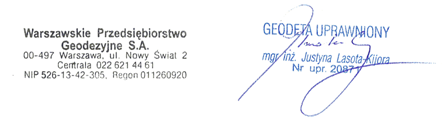 